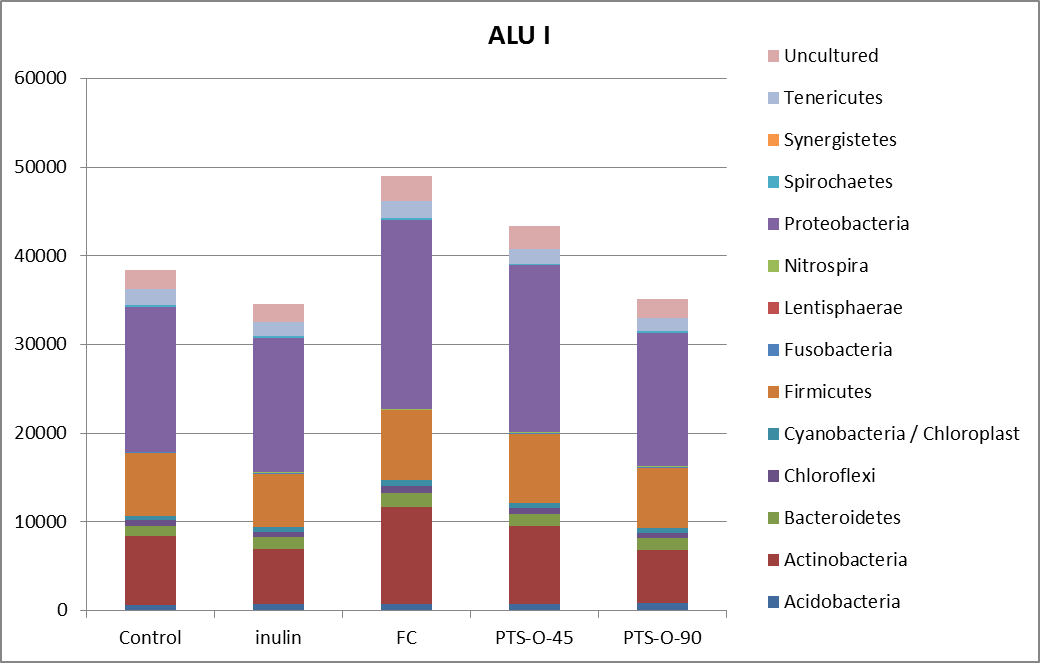 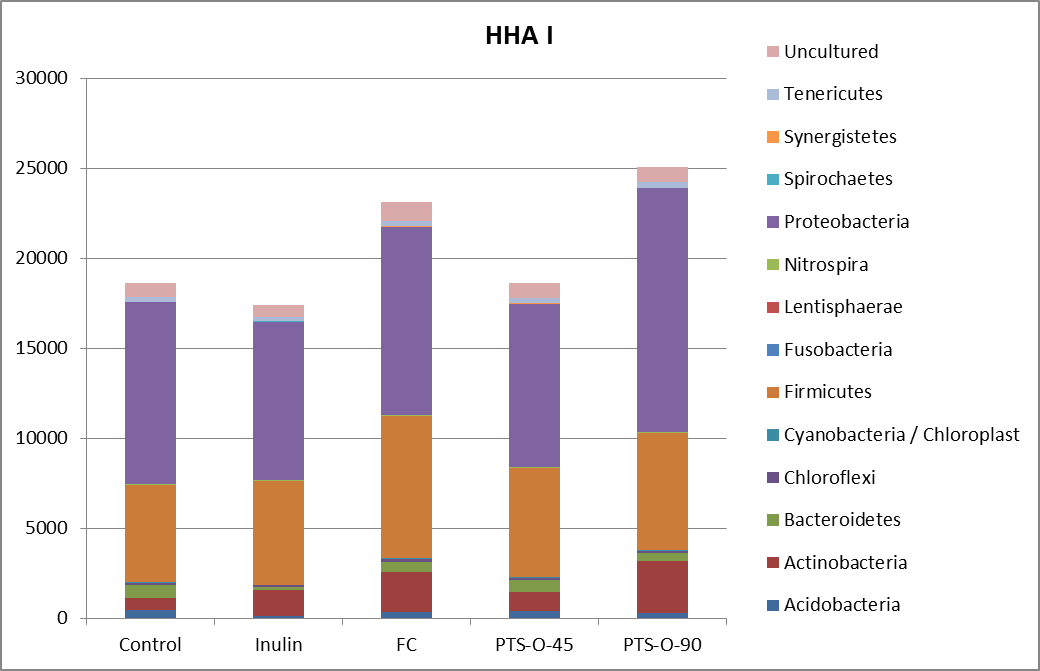 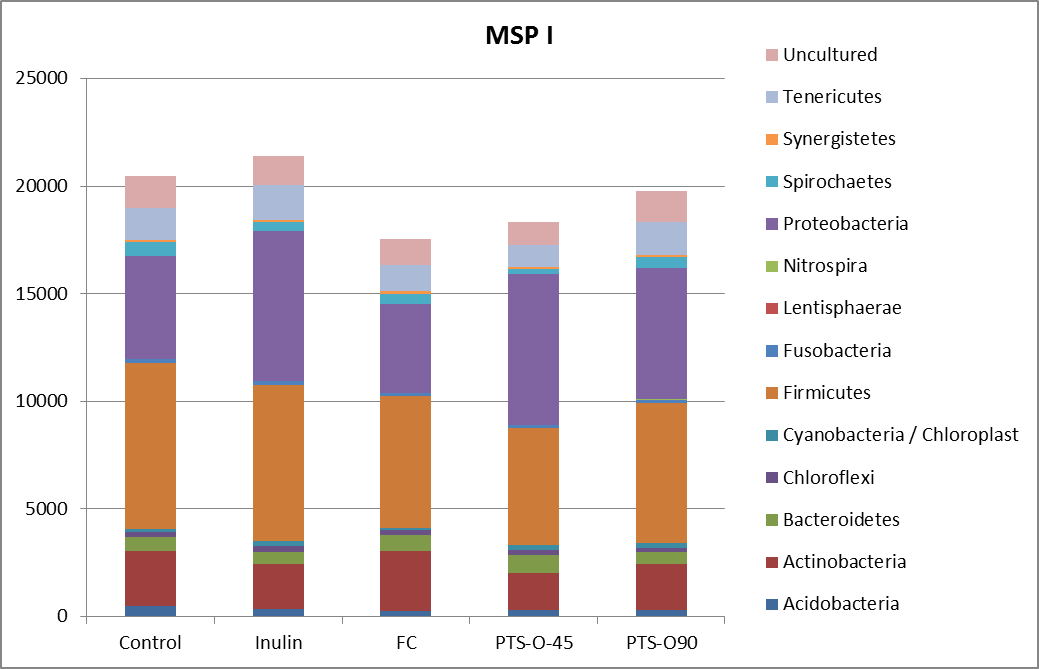 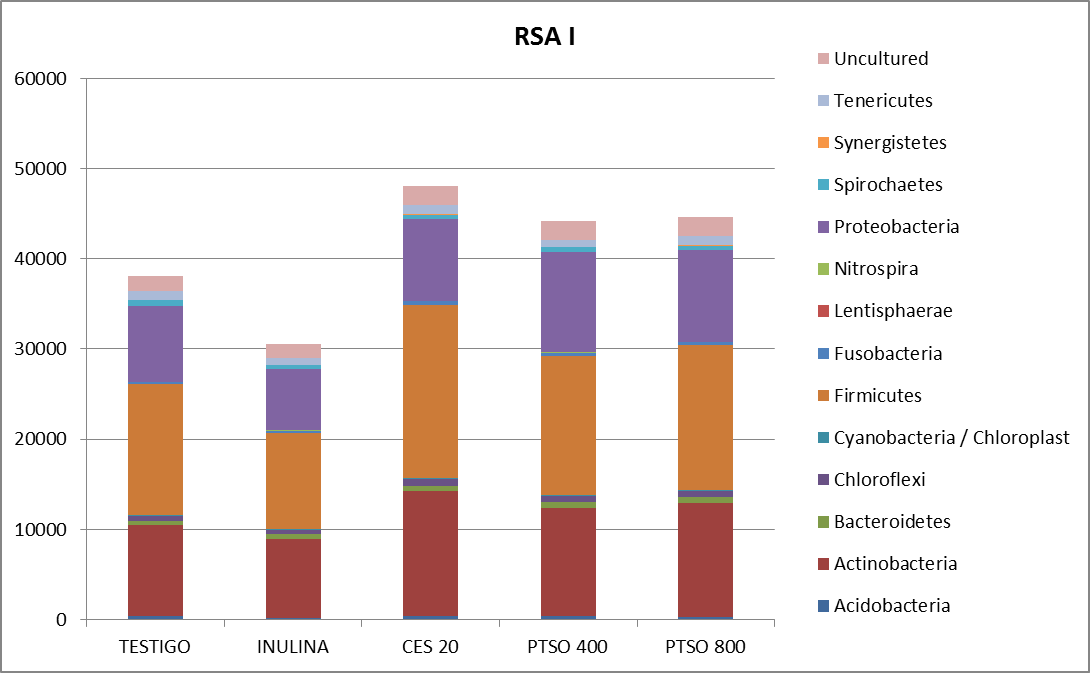 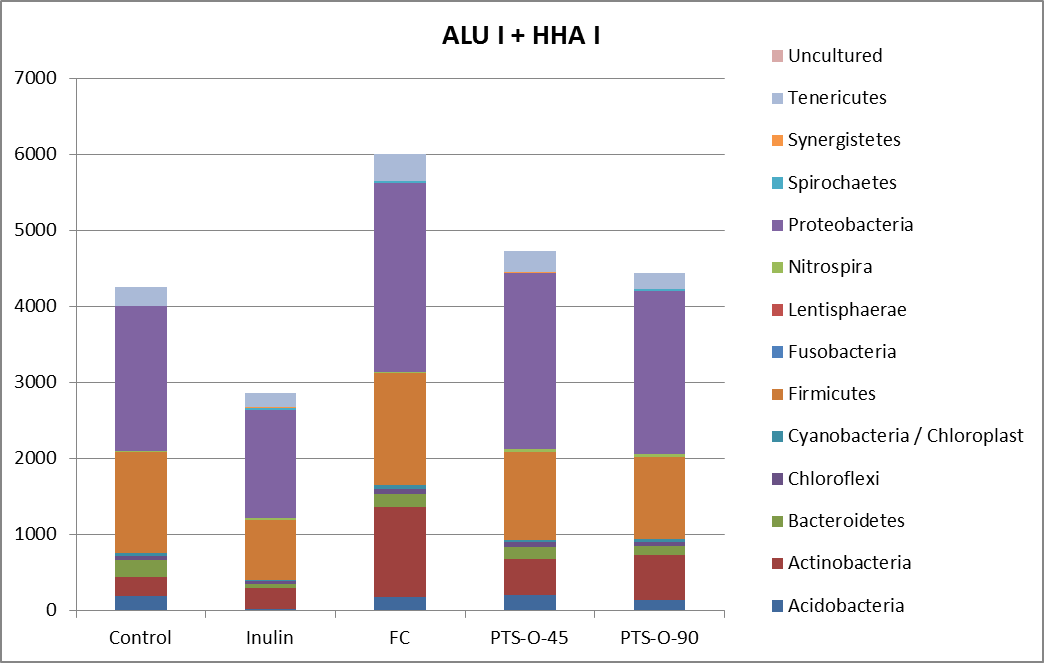 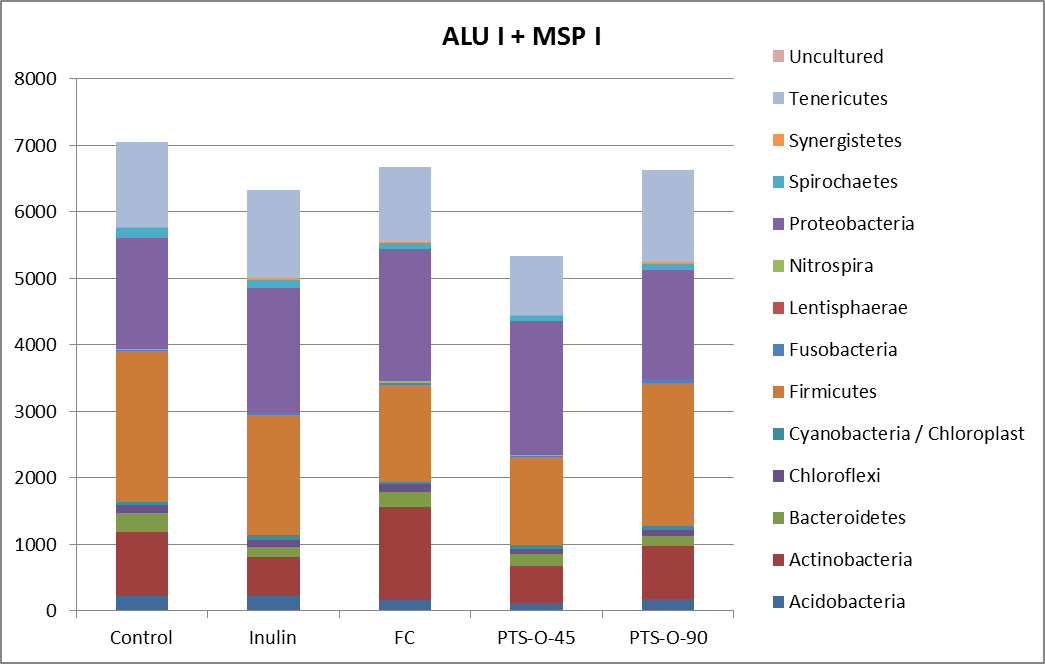 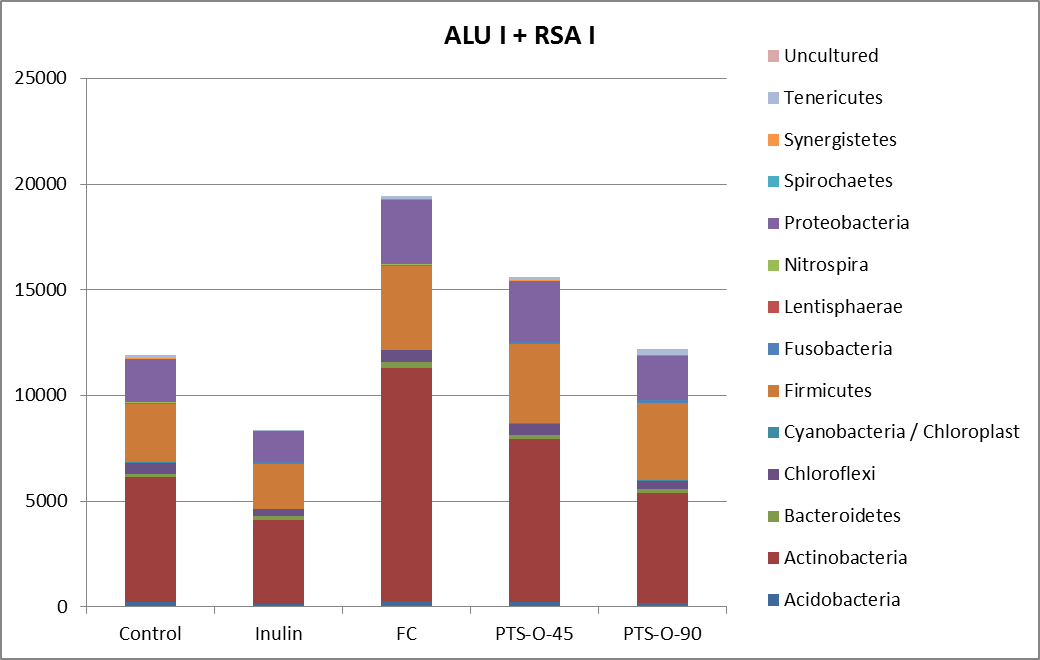 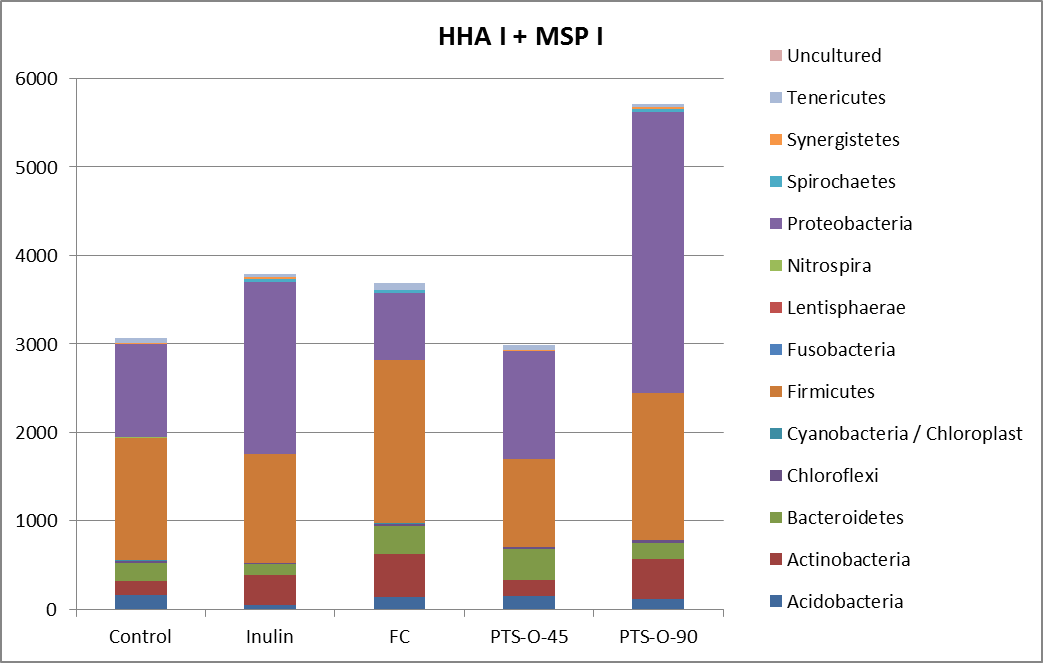 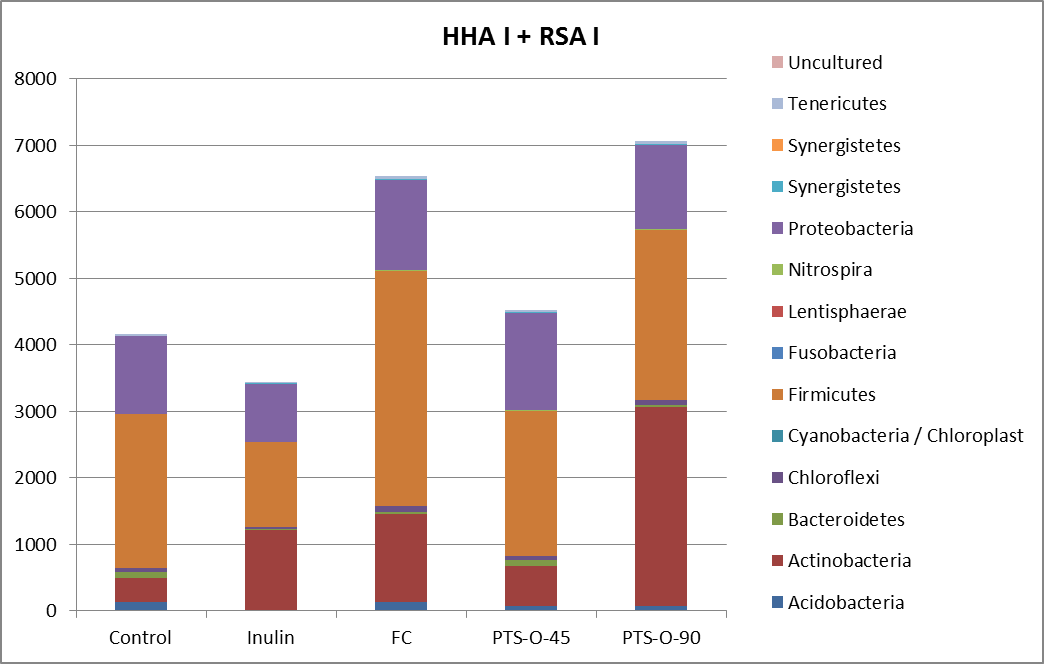 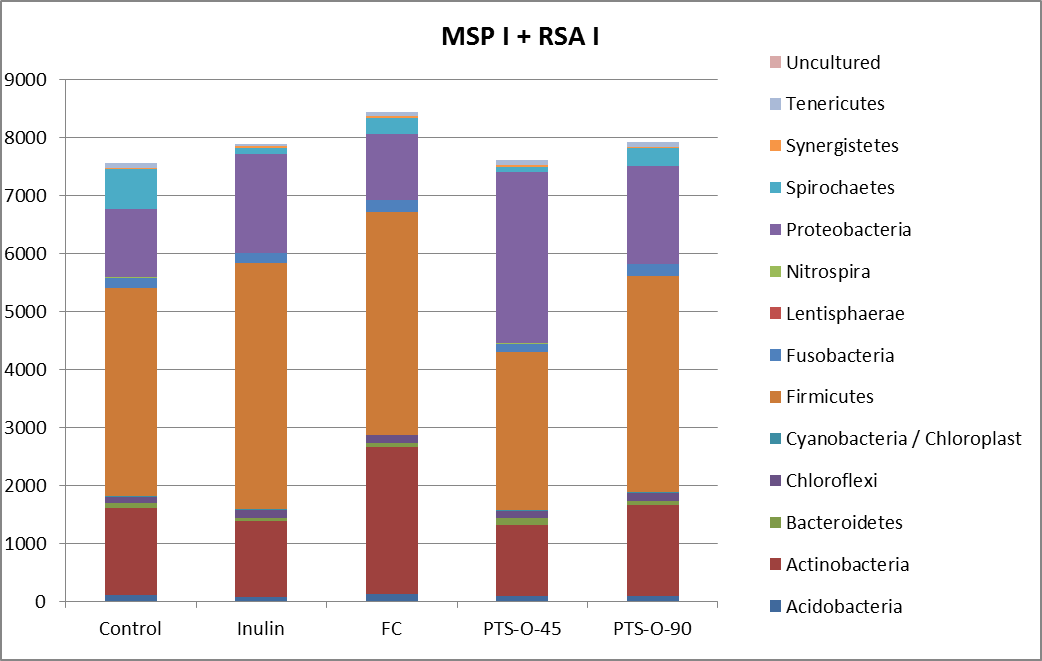 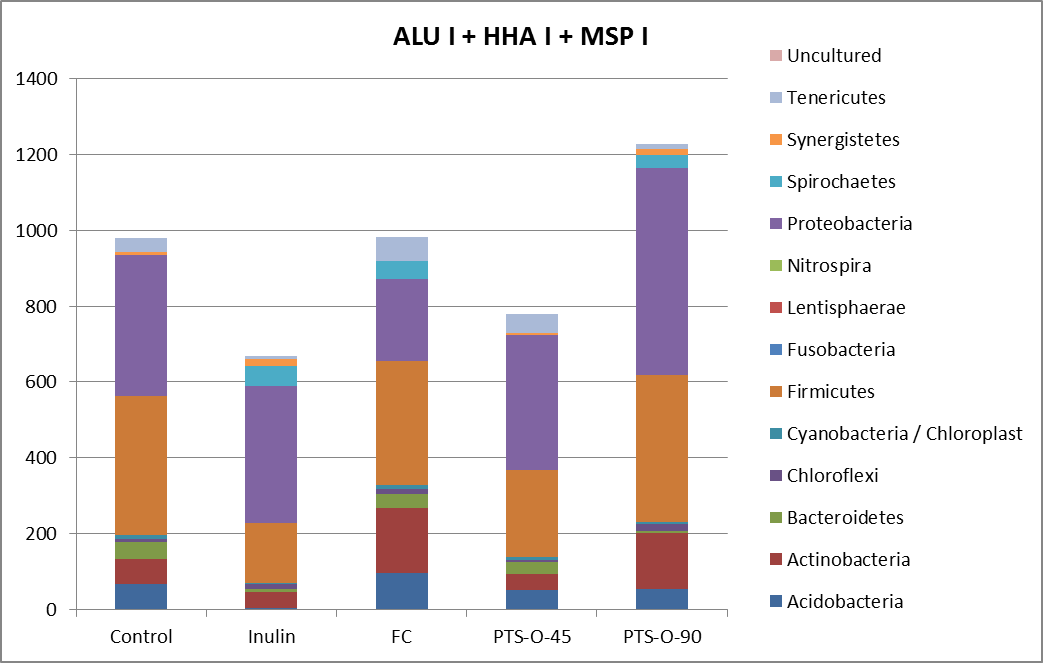 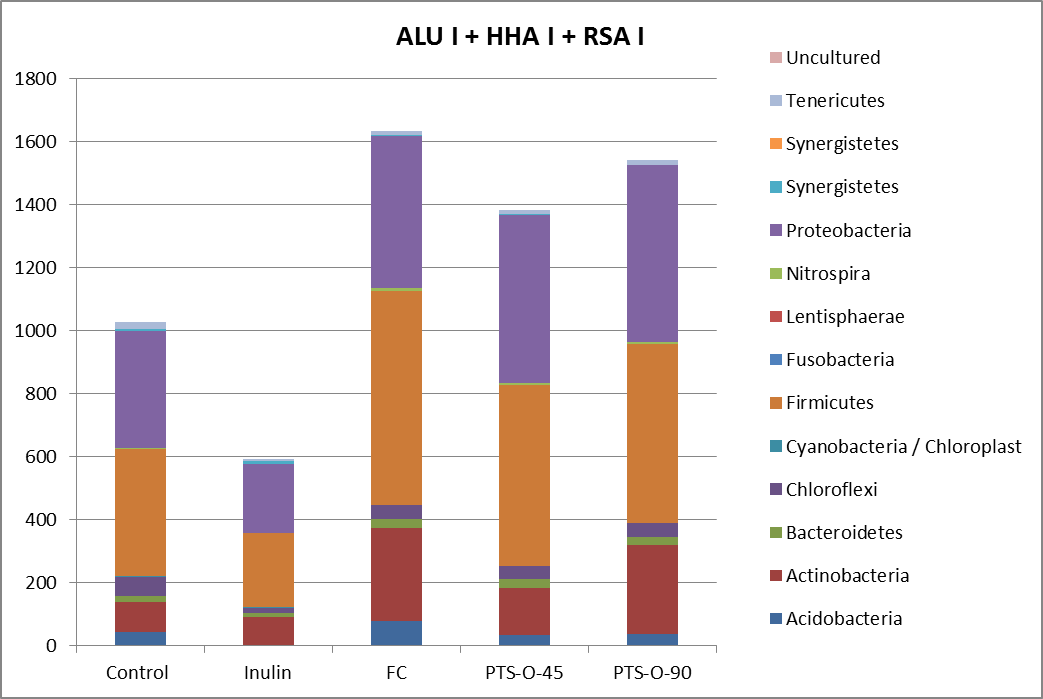 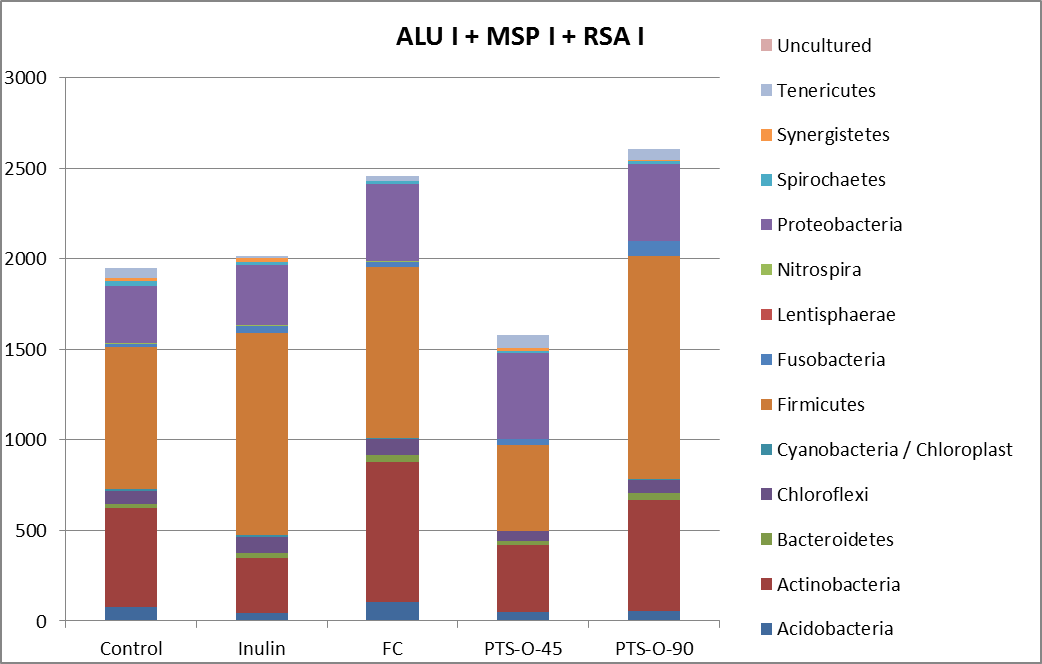 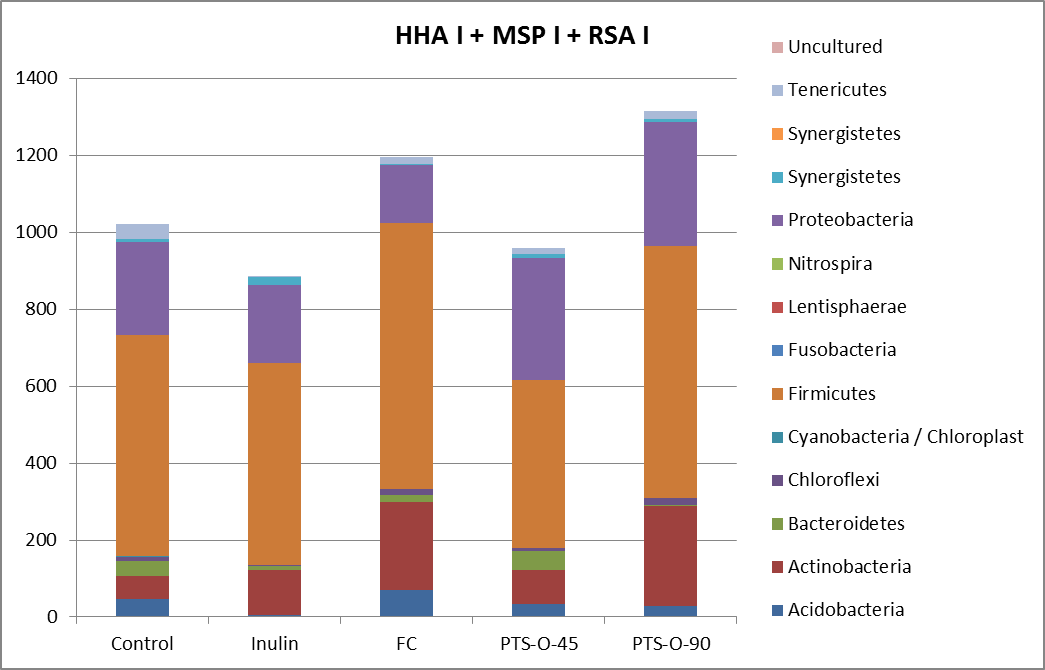 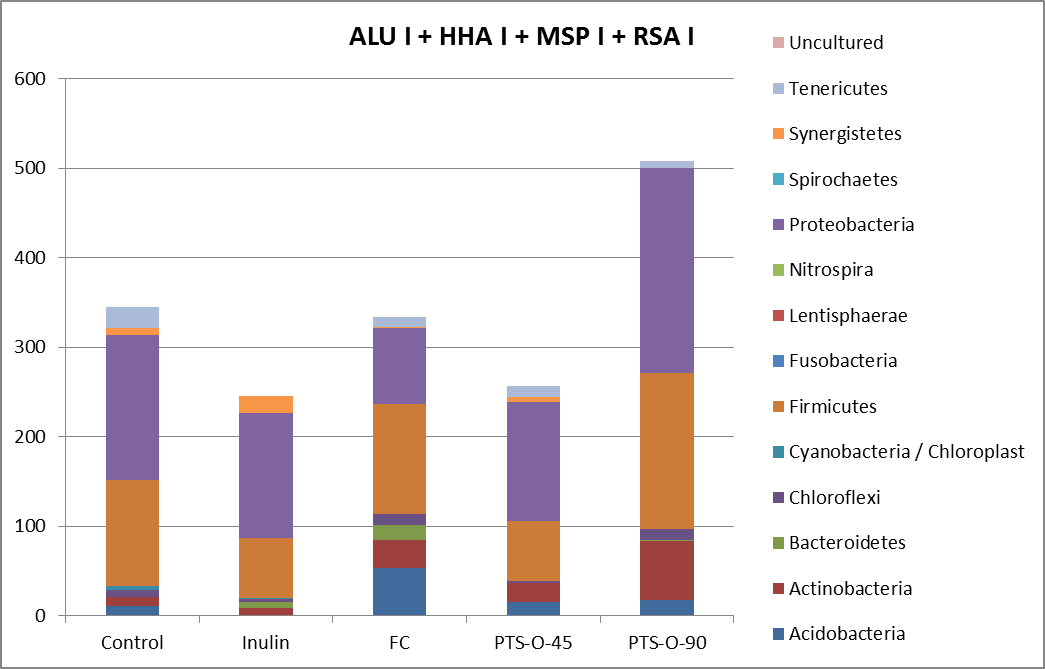 FIGURE S1. Phylum assignations for individual enzymes or their combinations